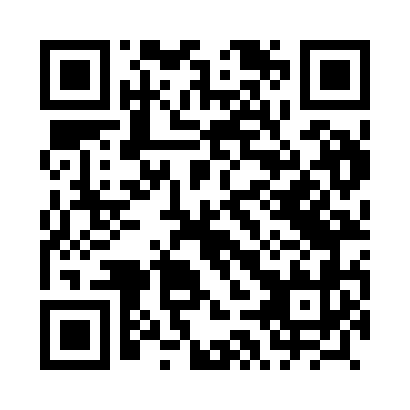 Prayer times for Ciechocin, PolandWed 1 May 2024 - Fri 31 May 2024High Latitude Method: Angle Based RulePrayer Calculation Method: Muslim World LeagueAsar Calculation Method: HanafiPrayer times provided by https://www.salahtimes.comDateDayFajrSunriseDhuhrAsrMaghribIsha1Wed2:405:0412:285:347:5210:062Thu2:375:0312:285:357:5410:093Fri2:345:0112:285:367:5510:124Sat2:304:5912:285:377:5710:155Sun2:274:5712:275:387:5810:186Mon2:234:5612:275:398:0010:217Tue2:204:5412:275:408:0110:248Wed2:164:5212:275:418:0310:279Thu2:134:5112:275:428:0410:3010Fri2:124:4912:275:438:0610:3311Sat2:124:4812:275:438:0810:3512Sun2:114:4612:275:448:0910:3513Mon2:104:4412:275:458:1010:3614Tue2:104:4312:275:468:1210:3715Wed2:094:4212:275:478:1310:3716Thu2:094:4012:275:488:1510:3817Fri2:084:3912:275:498:1610:3918Sat2:084:3712:275:498:1810:3919Sun2:074:3612:275:508:1910:4020Mon2:074:3512:275:518:2010:4121Tue2:064:3412:275:528:2210:4122Wed2:064:3312:275:538:2310:4223Thu2:054:3112:285:538:2410:4224Fri2:054:3012:285:548:2610:4325Sat2:054:2912:285:558:2710:4426Sun2:044:2812:285:568:2810:4427Mon2:044:2712:285:568:2910:4528Tue2:044:2612:285:578:3010:4529Wed2:034:2512:285:588:3210:4630Thu2:034:2512:285:588:3310:4631Fri2:034:2412:295:598:3410:47